02/05 RM 04448Conhecendo o ComputadorAtividade – Página: 9Complete com as vogais que faltam nos nomes dos periféricos abaixo. Utilize a fonte Tahoma com tamanho 20 e altere a cor da vogal para azul e deixe sublinhado.MONITOR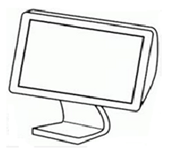 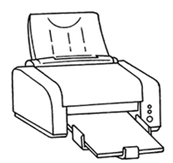 IMP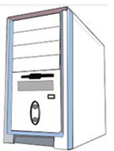 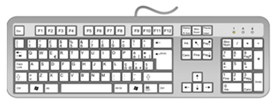 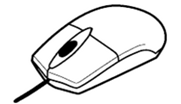 